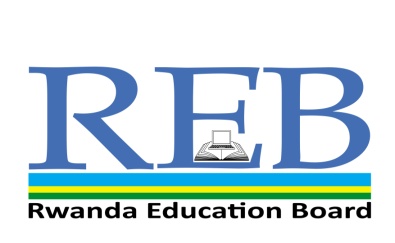 IKIZAMINI GISOZA UMWAKA WA MBERE W’AMASHURI YISUMBUYE, 2019IKINYARWANDAIgihe kimara: Amasaha abiri (2h00)Amanota:    Amabwiriza:Ntufungure iyi kayi y’ibibazo by’ikizamini utabiherewe uburenganzira.Ibisubizo bigomba kuba bifututse kandi byuzuye.Gusiribanga no guhindagura ibisubizo bifatwa nko gukopera.Ukurikize amabwiriza ari ku bibazo.Koresha gusa ikaramu y’ubururu cyangwa iy’umukaraInkomoko y’amakimbirane
 	Amakimbirane ni ukutumvikana hagati y’umuntu n’undi cyangwa hagati y’itsinda n’irindi. Kutumva ibintu kimwe byahozeho kuva kera kandi ibyo birasanzwe mu mibanire y’abantu nyamara bibyara amakimbirane. Umuryango wagezemo amakimbirane uba ugize ingorane nyinshi kuko nta terambere ryongera kugerwaho. Aho gukora ngo biteze imbere cyangwa bateze imbere urwababyaye, birirwa mu matiku. Uko kutumvikana gushobora gutera impaka z’urudaca, amahane n’inzangano bikabona icyuho.Kutumva ibintu kimwe ntibyakagombye kuba ikibazo ahubwo byakabaye inzira yo kugira ngo abantu bicare baganire bagere ku myanzuro ibateza imbere.
Abahanga bavuga ko abantu baramutse bumva ibintu kimwe nta mpinduka zabaho. Amakimbirane avuka rero iyo hari abanze kuva ku izima bagatsimbarara ku bitekerezo byabo abandi na bo bikaba uko bakumva ko ibyabo ari byo bitunganye. Hari n’ubwo usanzwe azwiho kuvuga rikumvikana atanga igitekerezo kitakwemerwa akagira ngo baramurwanya. Ibyo na byo ariko ni imyumvire itakijyanye n’igihe kuko nta muntu n’umwe wari ukwiye kumva ko ari kamara. Umunyarwanda yabivuze neza agira ati: “Inkingi imwe ntigera inzu”.Indi mpamvu na yo itoroshye mu zikurura amakimbirane ni ukutarangiriza ku gihe imirimo yuzuzanya. Mu bakorera hamwe nk’amashyirahamwe cyangwa inganda z’ubucuruzi, iyo umwe ashaka kwihutisha akazi undi akanebwa, biragoye ko abo bantu bombi bumvikana. Umwe ashobora gukenera ibyo undi yakoze kugira ngo abashe kunoza umurimo we. Iyo rero abitegereje igihe kirekire agaheba, bimwicira akazi akaba yagawa maze amakimbirane akavuka ubwo. Ariko na none abantu bagomba kumenya ko abakozi bose batagira imbaraga zingana.Dufatire urugero ku bakozi bo mu ruganda rukora amagare. Umwe wenda akora amapine, uwa kabiri agakora amahembe naho uwa gatatu agasabwa guteranya igare ryose. None se uwanyuma najya guteranya igare ngo rigurishwe agasanga ukora ipine yabaye umunebwe bizagenda bite? Akaga karenze ihaniro ni amakimbirane aturuka ku muyobozi ubwe iyo atangiye gutonesha bamwe. Gutonesha ni umuco mubi ukurura amakimbirine n’umwiryane mu babana mu muryango. Iyo ukuriye abandi atangiye gufata umwe cyangwa bake akabarutisha abandi, icyo gihe inyungu zitangira kwikubirwa na bamwe abandi basigaye bagacyura amara masa.Ishyari na ryo abashakashatsi basanze riri mu bitera amakimbirane. Ishyari ritera umutima kutanyurwa. Iryo ryo ni ishyano rimwe ritagira gihanura kuko rihera mu bwana. Hari umwana ubona baguriye umuvandimwe we umwenda akamikwa. Babagurira inkweto bombi akagira ngo azitwarire zose. Zipfa kuba zidasa gusa! Ntatekereza ko undi yaba asigariye aho. Ishyari rero ritera kutishimira ikiza kiri ku bandi, urifite akumva yahora ashimwa wenyine, bityo akagirana amakimbirane n’abandi.IGICE CYA MBERE: KUMVA NO GUSESENGURA UMWANDIKO (amanota 10)Andika ibintu bitatu bivugwa mu mwandiko bishobora gutera amakimbirane. (inota 1.5)Ni izihe ngaruka zishobora kugera mu muryango kubera kutumvikana? (ingero ebyiri) (inota 1) Ukurikije umwandiko ishyari ryaba rituruka he? (inota 1)Byagenda bite abantu bose baramutse bumva ibintu kimwe? (inota 1) Iyo bavuze ngo: “Inkingi imwe ntigera inzu” baba bashatse kuvuga iki? (inota 1) Erekana ingaruka ebyiri zivugwa mu mwandiko zituruka ku ishyari. (inota 1) Ni gute wakwirinda amakimbirane ku ishuri nyuma yo gusoma uyu mwandiko? (inota 1)Sobanura aya magambo akurikira ukurikije ibisobanuro afite mu mwandiko: (inota 1.5)icyuhogutoneshakuva ku izimaAndika amagambo ari mu mwandiko asobanura kimwe n’aya akurikira:(inota 1)bagataha nta cyo babonye akagira ishyariIGICE CYA KABIRI: IKIBONEZAMVUGO (amanota 9)Andika ubwoko bw’amagambo atsindagiye:(amanota 2)Hari abantu benshi batazi gutandukanya ikiza n’ikibi.	Gatanazi ntazi gusoma no kwandika.	Umugabo mbwa aseka imbohe		11) Garagaza uturemajambo tw’amagambo atsindagiye n’amategeko y’igenamajwi yubahirijwe mu mpine. (amanota 3)Wa mwana natumye igitabo yaheze he?	Imboga ni zo zitanga ibirinda indwara.	Simbuza “nge” na “abana” hanyuma ukore isanisha rikwiye” (amanota 4)Ubusanzwe nge sinkunda gutembera bwije. Ejobundi nagiye gusura inshuti yange ituye mu gacyamo. Turaganira bishyira kera. Ngiye kubona mbona ijoro ryaguye. IGICE CYA GATATU: UBUMENYI RUSANGE BW’URURIMI (amanota 6)Tandukanya amagambo yandikwa atya ukurikije ubutinde bw’imigemo: 	          (amanota 3)kuvura (umurwayi) ....................≠ ........................... (kw’amata)gutara (ibitoki) ....................≠ ........................... (amakuru)gufungura (urugi) ....................≠ ...........................(kurya)Ica ibisakuzo bikurikira: Sakwesakwe! (inota 1)Akari inyuma ya Ndiza urakazi!Ni nge muzindutsi wa kare nahuye n’Imana yikoreye inyama!Uzuza imigani y’imigenurano ikurikira: 	(amanota 2)............................................. ntamara inyota.Isuri isambira byinshi ..................................IGICE CYA KANE: IHANGAMWANDIKO (amanota 5)Andikira ibaruwa inshuti yawe mutegeranye uyimenyesha ko uzayisura mu biruhuko bisoza umwaka. Wandike mu mazina ya GWIZA Mahoro wo mu Murenge wa Kabira ho mu Karere ka Gasiza.